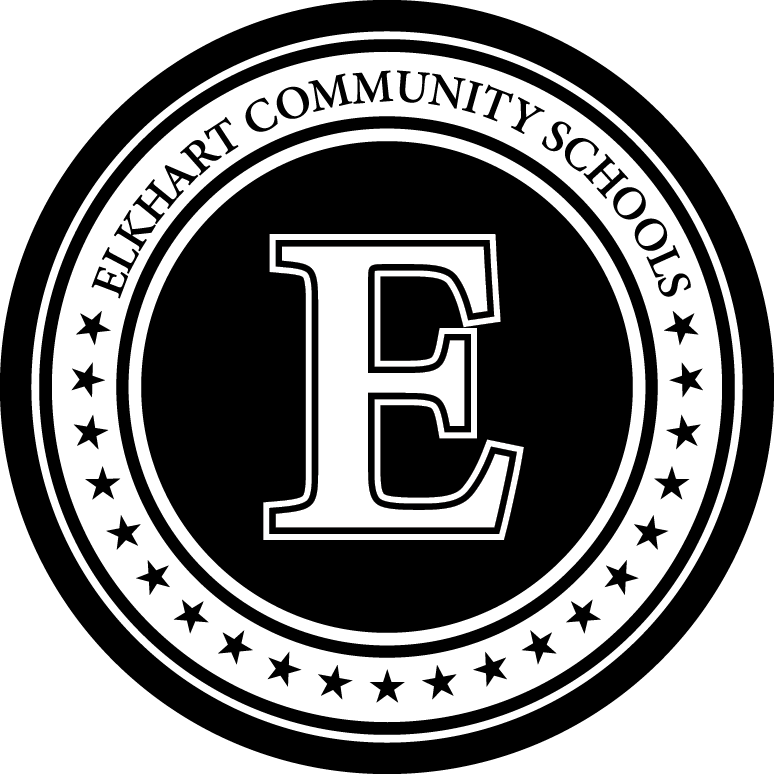 Procedure for Releasing Educational Evaluation Reports to Parents/GuardiansArticle 7 specifies that: If a parent requests, a copy of the educational evaluation report prior to the case conference committee (CCC) meeting, the public agency must ensure that a copy of the educational evaluation report is made available at no cost to the parent not less than five (5) instructional days prior to the scheduled CCC meeting. The parent may go to the school during the five (5) instructional days prior to the case conference meeting to obtain a copy of the report. The parent will sign the verification of receipt of copy of educational evaluation report, which will be sent to the Student Services Department to be filed. If the parent requests a meeting to have the results of the educational evaluation report explained prior to the scheduled CCC meeting, the public agency must arrange a meeting with the parent and an individual who can explain the evaluation results within five (5) instructional days prior to the scheduled CCC meeting. The meeting shall be scheduled at a mutually agreed upon date, time, and place. A copy of the educational evaluation report must be provided at no cost to and reviewed with the parent at this meeting. If the parent does not request a copy of the educational evaluation report, or a meeting to explain the evaluation, prior to the initial CCC meeting, the public agency must provide a copy of the educational evaluation report at no cost to the parent at the CCC meeting. Any questions may be directed to the Student Services Department.